PD  K A M E N J A K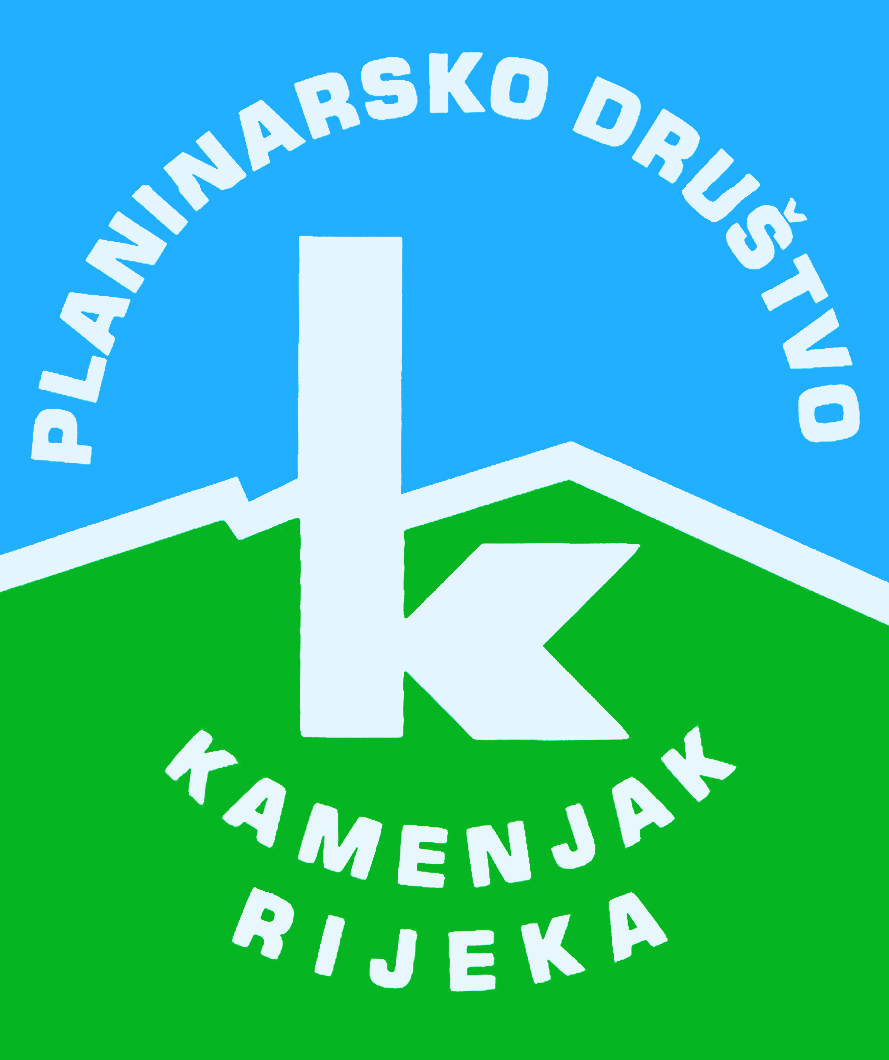 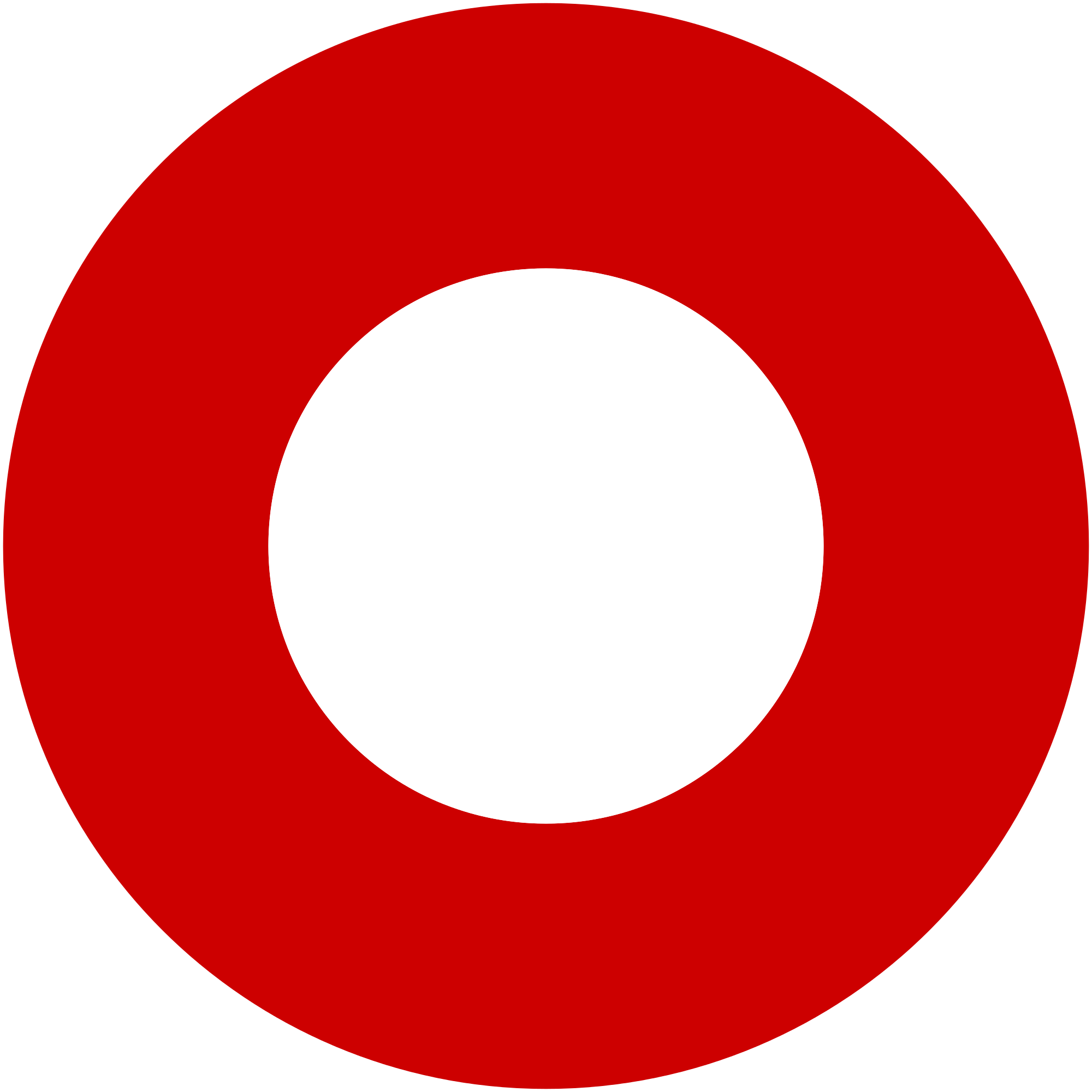 Korzo 40/I - RIJEKA tel: 051/331-212 Prijavom na izlet svaki član Društva potvrđuje da je upoznat sa zahtjevima izleta, da ispunjava zdravstvene, fizičke i tehničke uvjete za sigurno sudjelovanje na izletu, da ima uplaćenu članarinu HPS-a za tekuću godinu, te da pristupa izletu na vlastitu odgovornost. Sudionik je dužan tijekom izleta slušati upute vodiča. U slučaju loših vremenskih prilika ili drugih nepredviđenih okolnosti, vodič ima pravo promijeniti rutu ili otkazati izlet. Japetić (879 m)
-Samoborsko gorje-Japetić (879 m)
-Samoborsko gorje-nedjelja, 01.09.2019.nedjelja, 01.09.2019.Polazak: Jelačićev trg  u 6,3 satiPovratak: u večernjim satimaPrijevoz: autobusCijena: 100 knOpis: 
Japetić je najviši vrh Samoborskoga gorja. Vršni dio Japetića završava livadom. Na vrhu livade stoji vrlo popularan planinarski dom Žitnica. Vidik s vrha (pružaju se lijepi vidici u svim smjerovima) omogućava solidna 12 metara visoka željezna piramida, postavljena 1960. godine.

Vožnja autobusom iz Rijeke, autoputom do Jastrebarskog, lokalnom cestom do Sv. Jane (Gorica Svetojanska) dolazimo na početnu točku uspona kod restorana "Šumski Dvor", u selu Ivančići.

Planinarenje počinje planinarskom stazom, koja odmah ulazi u šumu te se penje oštrijim usponom do grebena. Po grebenu, i dalje ugodnom šumskom planinarskom stazom, dolazimo do izlaska na travnatu zaravan koja vodi do Planinarskog doma "Žitnica". Staza za vrh dalje vodi šumskom cestom, zatim šumskom planinarskom stazom do  razgledne piramide na vrhu.

Prema dogovoru, moguće:



U povratku, u Sv. Jani, razgled etno zbirke i mlina.

Vožnja starom cestom do Karlovca. U Karlovcu, obilazak Starog grada Dubovca, Branić kula (nedjelja: 10.00 - 20.00 sati, ulaznica: 10 kn - 5 kn) ili slatkovodni akvarij (ulaznica: 60 kn - 40 kn).

Vožnja, Karlovac - prigradsko naselje Turanj, obilazak Muzeja domovinskog rata.  



Napomena:
Hrana, vlastita (iz ruksaka) ili individualno piće i jelo konzumirati u planinarskom domu uz individualno plaćanje davatelju usluge . Staza kondicijski srednje zahtjevna, a tehnički nezahtjevna.Opis: 
Japetić je najviši vrh Samoborskoga gorja. Vršni dio Japetića završava livadom. Na vrhu livade stoji vrlo popularan planinarski dom Žitnica. Vidik s vrha (pružaju se lijepi vidici u svim smjerovima) omogućava solidna 12 metara visoka željezna piramida, postavljena 1960. godine.

Vožnja autobusom iz Rijeke, autoputom do Jastrebarskog, lokalnom cestom do Sv. Jane (Gorica Svetojanska) dolazimo na početnu točku uspona kod restorana "Šumski Dvor", u selu Ivančići.

Planinarenje počinje planinarskom stazom, koja odmah ulazi u šumu te se penje oštrijim usponom do grebena. Po grebenu, i dalje ugodnom šumskom planinarskom stazom, dolazimo do izlaska na travnatu zaravan koja vodi do Planinarskog doma "Žitnica". Staza za vrh dalje vodi šumskom cestom, zatim šumskom planinarskom stazom do  razgledne piramide na vrhu.

Prema dogovoru, moguće:



U povratku, u Sv. Jani, razgled etno zbirke i mlina.

Vožnja starom cestom do Karlovca. U Karlovcu, obilazak Starog grada Dubovca, Branić kula (nedjelja: 10.00 - 20.00 sati, ulaznica: 10 kn - 5 kn) ili slatkovodni akvarij (ulaznica: 60 kn - 40 kn).

Vožnja, Karlovac - prigradsko naselje Turanj, obilazak Muzeja domovinskog rata.  



Napomena:
Hrana, vlastita (iz ruksaka) ili individualno piće i jelo konzumirati u planinarskom domu uz individualno plaćanje davatelju usluge . Staza kondicijski srednje zahtjevna, a tehnički nezahtjevna.Težina staze: srednje teška staza (oko 4 sati hoda )Težina staze: srednje teška staza (oko 4 sati hoda )Oprema: Standardna planinarska oprema prilagođena promjenjljivim vremenskim uvjetima sa zaštitom od kiše.Oprema: Standardna planinarska oprema prilagođena promjenjljivim vremenskim uvjetima sa zaštitom od kiše.Vodič(i): Silvio Kezele, Tonček KezeleVodič(i): Silvio Kezele, Tonček KezelePrijave i informacije: u tajništvu Društva do 27.08.2019.Prijave i informacije: u tajništvu Društva do 27.08.2019.